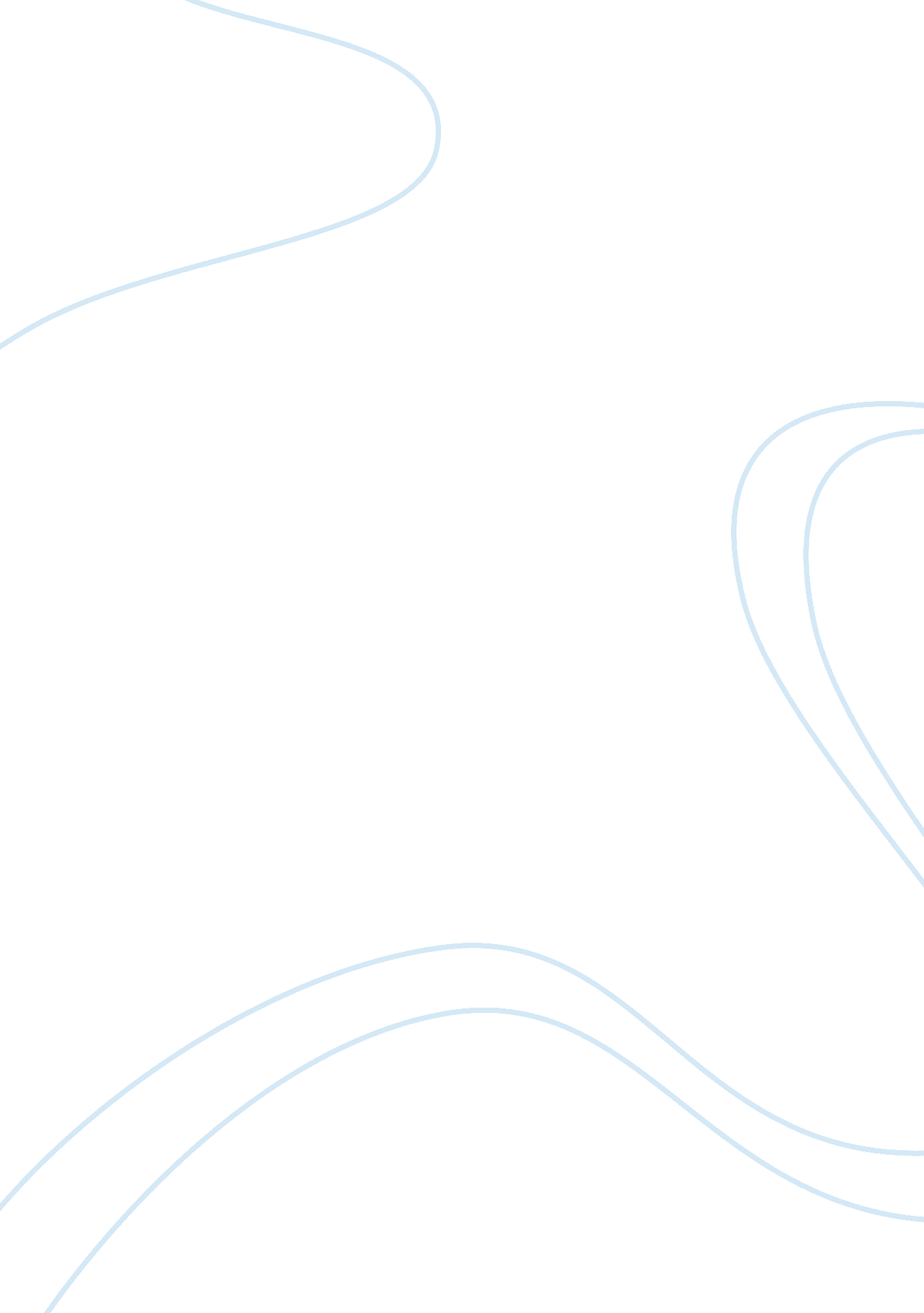 The shock of education: how college corrupts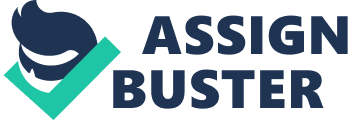 In this chapter, the writer is describing the situation where a trade off is expected in learning. The point raised here is, at college teenagers come across a various set of alternatives. The children form the “ working-class” families have something known as the “ status dissonance” which implies that they could have been something else or somewhere else. For students who do not belong to an educationally sound background, differences start to arise soon in terms of family conflicts with parents. Parents would argue that college is something where the pour in the money to bring up their children however they dismay the brighter side which is “ a better way of learning” that can be taught better at colleges. Students face peer pressure at homes as well when they are warned not to act smart and put down the books and do something important to better the life. Education makes the students realize different ways of life and help them progress all way long. Education helps the young people to carve a better way into the society and gain a better lifestyle but on the contrary it makes them lose their family. “ Losing” here means broadening a distance between oneself and the family. 